MEHNAT GIGIENASI VA KASB KASALLIKLARI    MARDONOVA S.MNIYAZOVA S.EBuxoro davlat universiteti, Ekologiya va geografiya kafedrasi o`qituvchisi Buxoro davlat tibbiyot instituti talabasi        Mehnat gigiyenasi yoki kasbiy gigiena - gigienaning inson mehnat faoliyati va uning atrofidagi ishlab chiqarish muhitini ularning inson organizmiga ta'siri nuqtai nazaridan o'rganadigan, qulay va sog'lom mehnat sharoitlarini ta'minlashga qaratilgan gigiena me'yorlari, chora-tadbirlarini ishlab chiqadigan bo'limi hisoblanadi.         Mehnat gigienasining asosiy vazifasi- mehnat sharoitlarining inson tanasiga ta'sirini sifat va miqdoriy baholashdan iborat bo'lib, uning asosida mehnat unumdorligining maksimal darajasini ta'minlaydigan chora-tadbirlar ishlab chiqadi. Korxonada ishchilarga mehnat sharoitlarini yaxshilash, kasbiy kasalliklarni kamaytirish va bartaraf etish, shuningdek, qishloq xo'jaligi va boshqa ob'ektlarda sanitariya nazoratini tashkillashtirish  mehnat gigienasini to`gri tashkillahtirishning mezoni bo`lib hisoblanadi. 	Ishlab chiqarish jarayonlarining mukammallashishi, mehnat o`rnini aqliy mehnat egallashi, ishlayotgan xodimning atrofida uning salomatligiga ta`sir qilishi mumkin bo`lgan holatlarning (chang, shovqin,vibratsiya, havo harorati, ish joyi yoritishning kamligi, havo oqimining yetarlicha ta`minlanmasligi) bo`lishi albatta inson salomatligiga o`z ta`sirini o`tkazmasdan qolmaydi.	Mehnat sharoitlarini yaxshilash O`zbekiston Respublikasida umumdavlat nazorati bo`lib hisoblanadi va Davlat sanitariya nazoratining asosiy vazifasi korxonalarda sanitariya qonunlariga rioya qilishni kuzatib borishdir.  O`zbekiston Respublikasida ham davlat sanitariya nazoratini tashkillashtirish aynan Halqaro Mehnat Tashkiloti tomonidan tomonidan ishlab chiqilgan mavjud strategiyalar, yo'riqnomalar va vositalarga mos.  	Mehnat faoliyati bilan bogliq bo`lgan zararli omillar ta`sirida kelib chiqadigan va rivojlanadigan kasalliklar kasb kasalliklari deb ataladi.       Umumiy mehnat gigiyenasi – ishlab chiqarish korxonalarida zararli va xavfli omillarga gigiyenik baho berish, ularni reglamentlash, ishchilarda kasallanishni o‘rganish, shaxsiy himoya vositalarini qo‘llash, sanitar- targ‘ibot ishlarini olib borish, kimyoviy moddalarni, pestitsidlarni qo‘llash va salbiy  ta'sirini oldini olish uchun sog‘lomlashtirish chora- tadbirlarini ishlab chiqish masalalarini o‘rgatadi.      Xususiy mehnat gigiyenasi - davlat sanitariya nazoratini olib borish, ishlab chiqarish sanoat korxonalari va qishloq xo‘jalik sohalaridagi mehnat gigiyenasi muammolarini hal etish, davlat sanitariya nazoratini olib borishda zaruriy qonuniy hujjatlarni qo‘llash, sanitar tekshiruvlar o‘tkazish tartibi va tekshiruv davomida rasmiylashtirish zarur bo‘lgan birlamchi xujjatlarni to‘ldirish bilan shug‘ullanadi.      Korxonalarda ishchilarning ish joyidagi sharoitlarning yaratilganligiga bogliq bolibgina qolmaydi, ayrim holatlarda ishchilarning   ma'lum bir kasallikka  har xil darajada yo`liqishlarini kuzatish mumkin. Bu mehnat faoliyati turiga, ma'lum bir korxonaning xususiyatlariga, shuningdek, mehnatni muhofaza qilish talablariga muvofiq ish joylarini tayyorlash va himoya qilish darajasiga bog'liq.	Kasbiy kasalliklar mehnat muhitidagi noqulay omillarning organizmga o'ziga xos ta'siri natijasida paydo bo'ladi.          Kasbiy kasalliklar ta'rifida ikkita asosiy element mavjud:-muayyan ish muhiti va  organizm  o'rtasidagi   munosabat;-ushbu kasalliklar aholining qolgan qismidagi o'rtacha kasallanish darajasidan yuqori bo'lgan odamlar guruhida uchraydi;        Kasbiy kasalliklarning umumiy qabul qilingan tasnifi mavjud emas. Eng keng tarqalgan tasniflash etiologik (ya'ni sabab, asosiy ta'sir etuvchi omil) tamoyiliga asoslanib, kasbiy kasalliklarning beshta guruhi farqlanadi:1. Birinchi guruh - bu kimyoviy omillar ta'siridan kelib chiqadigan kasbiy kasalliklar (o'tkir va surunkali intoksikatsiyalar, shuningdek, turli organlar va tizimlarning alohida yoki birgalikda shikastlanishi bilan yuzaga keladigan oqibatlari);2. Ikkinchi guruh chang ta'sirida yuzaga keladigan kasb kasalliklari (pnevmokonioz-silikoz, silikoz, metallokonioz, elektr payvandlovchi va gaz kesuvchi pnevmokonyoz);3. Uchinchi guruh - jismoniy omillar ta'siridan kelib chiqadigan kasbiy kasalliklar: tebranish kasalligi; kontakt ultratovushga ta'sir qilish bilan bog'liq kasalliklar - vegetativ polinevrit; koklear nevrit turidagi eshitish qobiliyatini yo'qotish - shovqin kasalligi;4. To'rtinchi guruh - ortiqcha kuchlanish natijasida yuzaga keladigan kasb kasalliklari:periferik asab va mushaklar kasalliklari - nevrit, radikulonevrit, vegetativ-sezgir polinevrit, servikobraxial plexsit;5. Beshinchi guruh - biologik omillar ta'sirida yuzaga keladigan kasbiy kasalliklar: yuqumli va parazitlar-sil, brutsellyoz, kuydirgi...      Shunga ko`ra kasb kasalliklarini spetsifik yoki nospetsifik kasbiy kasalliklar turiga ham bo`lish ham to`gri hisoblanadi.     Masalan, pedagoglar nafaqat surunkali charchoq bilan yurishadi balki ayrim kasb kasalliklari bilan og‘rishadi:1. Nevrozlar - Semestrga yaqin sinfga o‘z o‘zidan baqirish yoki bo‘r yo‘qligi yoki ruchka yozmagani uchun yig‘lab yuborish. Yoki uy ishlarini tekishirib uydagi dazmol, mayda narsalarni unutib qoldirish kabilar. Nevrozni asosiy belgisi o‘zi bilan gaplashish,  sal narsaga tutoqish, tushkunlikka moyil bo‘lishlar kiradi.2. Tomoq -xiqildoq kasalliklari. Ko‘pincha ko‘p gapirishdan,  baqirib gapirishdan,  zo‘riqishdan tovush paychalari zararlanadi. Aynan pedagoglar tomoq- xiqildoq kasalliklari bilan oson chalinadi. Masalan ertalab ovozi chiroyli o‘qituvchi kechki payt umuman chiqmay qolishi mumkin.3. Qomat buzulishlari. Og‘ir sumkalar  va ish joyidagi stol stulni noqulayligi tufayli ko‘pincha o‘qituvchilarda bel,  umurtqa kasalliklari uchraydi. Skalioz bo‘lishi xam mumkin.
4. Infarkt va insultlar. O‘qituvchilarni xayotdan ko‘pincha shu kasalliklar olib ketadi. Tinimsiz stress, aqliy zo‘riqish, keraksiz topshiriqlar,  oilaviy mojorolar tufayli kasalliklar yig‘ilib infarkt yoki insultga chalinishadi.5. Boshqa kasalliklar. Masalan emosional labillik, jinsiy faoliyat susayishi, o‘pka kasalliklari, bosh og‘rig‘i. Ko‘pincha bularga xonada kislorod kamligi , to‘g‘ri ovqatlanmaslik sababchi bo‘ladi.       Kasbiy kasalliklarning kelib chiqishiga qarab kasb kasalliklari o`tkir va surunkali bo`ladi:       O`tkir kasbiy kasallik (intoksatsiya) to`satdan, bir martalik (bir ish kuni, bir ish smenasidan ko`p bo`lmagan) ish joyi havosidagi kimyoviy moddalarning nisbatan yuqori kontsentratsiyasi, shuningdek, boshqa kimyoviy moddalarning miqdori va dozalari ta`siridan keyin to`satdan paydo bo`ladi. Noqulay omillar mehnat qobiliyatini vaqtincha yoki doimiy yo`qotilishiga olib keladi.      Surunkali kasbiy kasallik (zaharlanish) deganda,  davriy, uzoq vaqt davomida  xodimning kasbiy mehnat  qobiliyatini   yo`qotishda olib keladigan zararli  ishlab chiqarish o milining organizmga salbiy ta`siri  tushuniladi.         Kasb kasalliklarini aniqlash uchun mutaxassis ko`rigi,va umumiy patologiya bo`yicha chuqur bilimlar talab etiladi. Har xil mutaxassisdagi shifokorlar kasbiy kasalliklar yuzasidan  puxta tayyorlanmasalar, kasb kasalliklarini kech, ya`ni bemorlar mehnat layoqatini yoqotganlaridan so`ng yoki bosha asossiz kasalliklarni kasb bilan boglashga sabab bo`lishlari mumkin.        Nogironlik holati kuzatiladigan bo`lsa,bemorlarning mehnat qobiliyatini yo`qotganlik darajasini aniqlash maqsadidabemorni  shifokorlik konsultativ komissiyasining xulosasiga ko`ra, shifokorlik mehnat ekspertiza komissiyasiga yuboriladi.Nogironlik holati-kasallik oqibatida mehnat qobiliyatining qisman yoki butunlay buzilishiga aytiladi.Komissiya xulosasiga ko`ra bemorga 3(uch) gurux kasb nogironlik tayinlanishi mumkin.        Kasb kasalliklari uchun gurux nogironligini aniqlashda:I gurux nogironligi surunkali kasalliklari bor, organizm funktsional tizimlarida chuqur o`zgarishlar kuzatiladigan, o`z-oziga xizmat qila olmaydigan va doimiy parvarishga muxtoj bo`lgan bemorlar (masalan, qon kasalliklarining ogir turlarida, o`tkir zaharlanishning oqibatlari, ogir, qo`shilib kelgan  jarohatlar yuzaga kelgan vaqtlarda)ga beriladi. II gurux nogironligini aniqlashda nogironlik muddatsiz yoki uzoq muddatga mehnat layoqatini butunlay yo`qotgan va buning natijasida oddiy ishlab chiqarish sharoitida ishlay olmaydigan kishilarga beriladi.(masalan:bronxial astmaning tez-tez xuruj qilib turadigan turi..)III gurux nogironligini  Kasalliklarni keltirib chiqargan omillarni bartaraf etish va bemorga boshqa kasbga otish taklif etiladi. 	Chunki, ma`lum vaqt o`tishi bilan bemor o`z ishiga qaytsa, kasallik yana qaytalanishi mumkin.   Bemor davolanayotgan va yangi ish sharoitida o`z kasbi va yangi ish sharoitida ish hajmini ma`lum muddat cheklash mumkin.Korxonalarda yaratilayotgan  sharoitlarning yaxshilanishi mehnatni muhofaza qilish va yaxshilash, shuningdek, tibbiy-profilaktik ishlarninguruxiy g olib borilishi kasb kasalliklarining kamayishiga olib kelmoqda.Hozirgi kunda birinchi gurux nogironlik holatlari  korxonalarda qulay va shinam sharoitlarning yaratilganligi, ishchi xodimlar va ish beruvchilar o`rtasida mehnat gigiyenasi to`grisidagi targibot-tushuntirish  tadbirlarining davriy ravishda olib borilishi nogironlik  holatlarining kamayishiga  sabab bo`lmoqda. Korxonalardagi  yaratilgan sharoitlar asab, onkologik, qon aylanish apparati, tayanch-harakat apparati va boshqa a`zolarda surunkali kasalliklarning rivojlanishiga  va kechishiga ishlab chiqarishning noxush holatini oldini olish kasb kasalliklarini oldini olishga qaratilgan asosiy masalasidir.Eng muhimi kasb kasalliklarini o`z vaqtida aniqlash, kasallikning kasbga aloqadorligini bilish, bemorning butunlay sogayib ketishi uchun davolash-soglomlashtirish ishlarini, shifoxonada, kurort-sanatoriylarda davolanishni tashkillashtirish, profilaktoriylarda davolash, dispanserizatsiya masalalarini yo`lga qo`yish zarur.So`nggi yillarda respublikamizda qurilish sohasida keng ko`lamli ishlar olib borilmoqda, buhdan ko`rinib turibdiki,ishchi kuchiga bo`lgan ehtiyojning ortishi, qurilish korxonalarining ko`payishiga olib kelmoqda. Korxonalarda bo`sh ish o`rinlariga xavfsiz va soglom mehnat sharoitini yaratish dolzarbligicha qolmoqda. Kasb lavozimidan kelib chiqib ishchilarni tanlash,mehnat jarayoning ogirligi va davomiyligi,texnika xavfsizligi qoidalarining buzilishi, korxona rahbarlari saviyasining pastligi, normativ-huquqiy hujjatlardagi noqununiyliklar,zararli ishlab chiqarish omili,dam olish vaqtida ishchi-xodimlarning ishlatish holatlari va boshqa sabablar tufayli ko`ngilsiz holatlar uchrab turibdi. 2022 yilning 6 oyi davomida 14 mingta tekshirish o`tkazilganda 41150 ta qonun buzilish holati kuzatilgan, 5935 nafar mansabdor shaxsga nisbatan 12 mlrd. so`mdan ortiq jarimaga tortilgan.Shuningdek, 13868 holatda mehnatni muhofaza qilish va texnika xavfsizlik holatiga rioya qilmaslik holati aniqlangan.Ishlab chiqarishda yuz bergan 357 baxtsiz hodisa belgilangan tartibda maxsus tekshirilganda, shulardan 76 tasi o`lim bilan tugagan, 257 tasi oqibati ogir va 24 tasi guruxiy baxtsiz hodisalarni tashkil etdi.Yuz bergan baxtsiz hodisalar natijasida 105 nafar xodim halok bo`lgan, 277 nafar xodim ogir tan jarohati olgan va 9 nafari yengil tan jarohati olgan.977 ta xolatda qurilishda,1127 ta oliy va o`rta ta`lim muassasalarida, 716 ta neft-gaz korxonalaida,552 ta transport sohasida, 444 ta sanoat korxonalarida va 356 ta savdo va hizmat ko`rsatish korxonalarida mansabdor shaxslar tomonidan qonun buzilishi sodir bo`lgan.Fuqarolar hayoti va mehnat havfsizligini ta`minlash muammosi har bir jamiyat uchun dolzarb masala bo`lib, davlatning iqtisodiy rivojlanishiga, barqarorligiga, ilmiy-texnik, intellektual imkoniyatlarga ega ekanligiga bogliq. Ishlab chiqarishda mehnatni tartibsiz tashkillashtirish,  amaldagi qonun-qoidalar, standart, ko`rsatmalarga rioya qilmasdan amalga oshirilishi ayrim holatlarda o`limga ham olib kelishi mumkinFoydalanilgan adabiyotlar:1.O`zbekiston Respublikasi Mehnat kodeksi, 30.04.2023.2.KASB KASALLIKLARI, SH.K.Maxmudova, darslik,Toshkent, 2011.3.MEHNAT GIGIYENASI, G.T.Iskandarova, darslik,Toshkent,2019.4. Nurmuxammedova M.X., Nazarova X.A.,Gigiyena T.,2007 yInternet saytlari.1. https://uz.wikipedia.org/wiki/Kasb_kasalliklari2. https://www.ziyo. 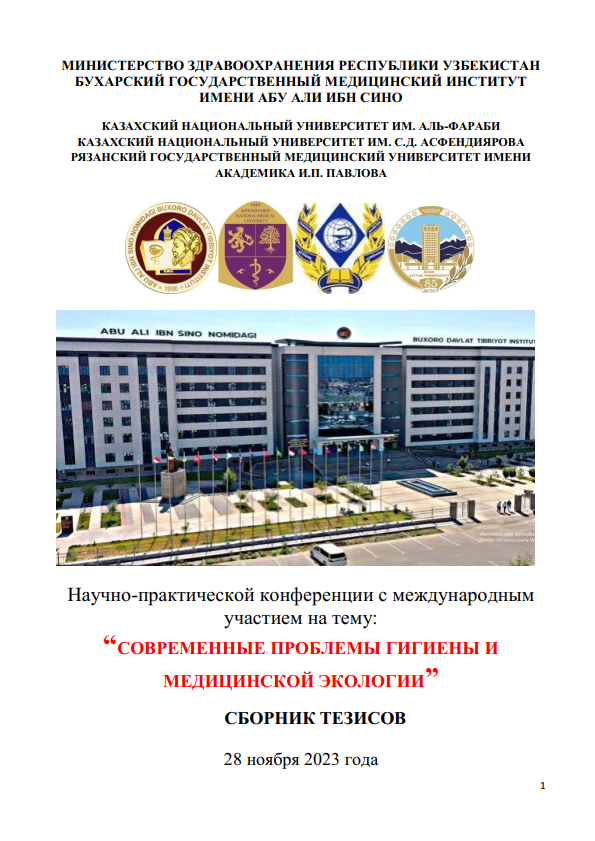 